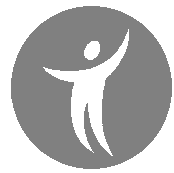 ‘απ΄ το Α ως το Ω’…μια διαδρομή στο γυναικείο ρόλο…ΑΙΤΗΣΗ ΣΥΜΜΕΤΟΧΗΣ ΕΠΩΝΥΜΟ_______________________________ONOMA_________________________________ΕΠΑΓΓΕΛΜΑ:_____________________________ΚΙΝΗΤΟ:________________________________E-mail: _______________________________________________Ημερομηνία:_____________ Η αιτούσα    